Biwo Sistèm Rezolisyon Pwoblèm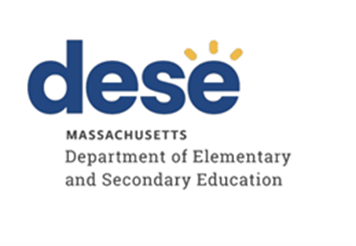 Gid Pwosedi Plent pou Edikasyon Espesyal Biwo Sistèm Rezolisyon Pwoblèm nan (PRS) bay elèv yo, fanmi yo, distri lekòl yo, ak lòt manm kominote a aksè fasil a enfòmasyon konsènan dwa elèv yo ak opsyon edikatif yo ak aksè a yon fowòm rapid, egzat, ak jis pou rezoud konfli.Konsènan Sistèm Rezolisyon Pwoblèm nan (PRS) Depatman Edikasyon Elemantè ak Segondè (Department) pran angajman pou ede moun yo, lekòl yo, ak distri lekòl yo rezoud pwoblèm epi ankouraje distri lekòl yo ak lekòl yo aji rapid pou reponn kesyon ak enkyetid sou pwogram edikasyon elèv yo. Yo ankouraje pati yo kontinye travay ansanm pou rezoud konfli yo anvan, pandan, ak apre yon plent te depoze. Si pati yo rezoud tout oswa yon pati nan enkyetid ki soulve nan plent lan, pleyan an ka retire enkyetid ki rezoud yo.Atravè PRS, Depatman an okipe plent jan lwa ak règleman federal ak etatik aplikab yo egzije sa. PRS gen otorite pou mennen ankèt pou konnen si yon founisè edikasyon leta finanse respekte egzijans lwa oswa règleman federal oswa etatik sou edikasyon ki anba otorite Depatman an. Si enkyetid yo soulve pa nan otorite Depatman an pou rezoud yo, PRS ka sijere lòt resous ki ka disponib pou rezoud pwoblèm nan.Kominike avèk PRSGen plizyè fason pou kontakte PRS pou kesyon oswa enkyetid. Pi souvan, moun yo voye yon imèl oswa rele biwo a dirèkteman. Espesyalis PRS yo disponib ant 8:45 a.m. ak 5:00 p.m. chak jou ouvrab nan kowòdone sa yo: Problem Resolution System Office
Massachusetts Department of Elementary and Secondary Education
135 Santilli Highway - Everett, MA 02149 Telefòn Prensipal: 781-338-3700
TTY: N.E.T. Relay: 1-800-439-2370
Faks: 781-338-3710
Imèl: compliance@doe.mass.eduDepatman an gen aksè a entèprèt ki ka bay sèvis entèpretasyon sou demann pandan apèl telefòn nan plis pase 140 lang. Anplwaye PRS yo ka jwenn entèprèt pa telefòn yo imedyatman jan sa nesesè pou tradui konvèsasyon an.Lè yo voye yon imèl nan bwat postal konfòmite PRS la, yo pral voye li bay yon Espesyalis PRS pou yon repons jan sa apwopriye. Si imèl la se nan yon lang ki pa anglè, PRS ap fè tradui imèl la pou konprann ak fè swivi jan sa apwopriye, tankou bay yon repons alekri tradui nan lang yo te resevwa imèl orijinal la. PRS fè efò pou rann li aksesib pou tout moun ki enterese, tankou fanmi, edikatè, ak manm kominote a. Pou fè sa, enfòmasyon sou PRS yo afiche sou sit entènèt Depatman an epi yo enkli nan Avi Paran an sou Garanti Pwosedi yo. Fonksyon Espesyalis PRS yoEspesyalis PRS yo se anplwaye Depatman an ki bay piblik la asistans teknik epi mennen ankèt sou plent ki depoze nan PRS. Yon fwa yo depoze yon plent, Espesyalis PRS yo se jeneralman pwen kontak pati ki enplike yo pandan tout egzamen plent yo a. Pou bay sipò rapid ak egzat nan kominote a, Espesyalis PRS yo ka konsilte tou lòt pwofesyonèl nan Depatman an, lòt ajans, oswa resous pou reponn kesyon oswa mande klarifikasyon sou egzijans ki aplikab yo. Asistans Teknik PRS disponib pou bay konsèy ak reponn kesyon jeneral paran/responsab legal yo, pèsonèl lekòl, ak lòt manm piblik la ki gen rapò ak lwa, règleman, ak politik edikasyon etatik ak federal yo. Pou mande asistans teknik nan PRS, itilize kowòdone ki endike nan Seksyon I gid sa a. Pwosesis Tretman Plent yo PRS trete plent piblik la sou dwa edikatif elèv yo ak egzijans legal pou edikasyon, ki gen ladan alafwa edikasyon espesyal ak pwoblèm edikasyon jeneral. Lè gen alafwa akizasyon konsènan edikasyon espesyal ak akizasyon konsènan edikasyon jeneral nan yon sèl plent, pwosedi plent edikasyon espesyal yo gouvène envestigasyon an ak delè pou rezolisyon, sof si PRS separe akizasyon yo. Gid sa a trete Plent Edikasyon Espesyal, jan sa defini nan Glosè Tèm yo. Si w enterese depoze yon plent sou edikasyon jeneral, tanpri kontakte PRS pou plis enfòmasyon. Tanpri sonje, kèk egzijans ki gen rapò ak tretman plent edikasyon espesyal yo pa PRS pa aplikab pou plent edikasyon jeneral yo. Pa egzanp, delè rezolisyon ki aplikab pou plent sou edikasyon espesyal pa aplike pou plent sou edikasyon jeneral.Lè yo resevwa yon plent, PRS pral detèmine si se yon plent konsènan edikasyon jeneral oswa espesyal ki baze sou reyalite inik ak sikonstans plent lan epi aplike pwosedi ki enpòtan yo. Pwosedi PRS yo pou ankete sou plent edikasyon espesyal yo konsa: Pwosesis Plent Edikasyon Espesyal Pou plis enfòmasyon, tanpri gade 34 CFR §300.151 jiska 300.153        . Depoze yon PlentNenpòt moun oswa òganizasyon, tankou youn ki soti nan yon lòt Eta, ka depoze yon plent nan PRS. Yo ka depoze plent kont yon distri lekòl, lekòl piblik, kolaborasyon edikatif, lekòl charter, lekòl edikasyon espesyal prive apwouve, oswa Depatman an kòm Ajans Edikasyon Leta dapre Lwa sou Edikasyon Moun Andikape (IDEA) Pati B oswa règleman li yo. Plent yo ka gen akizasyon vyolasyon lwa, règleman, politik, oswa pwosedi edikasyon, nan sa ki konsène yon elèv endividyèl oswa yon gwoup elèv. PRS aksepte plent atravè sistèm sou entènèt li a, ki aksesib sou paj wèb PRS la nan: doe.mass.edu/prs/. Yo bay enstriksyon pou ranpli fòm resepsyon an sou sitwèb la. Fòm resepsyon PRS la disponib fasilman sou sitwèb PRS la nan plizyè lang epi yo ka tradui l nan lòt lang jan sa nesesè. Byenke PRS rekòmande pou itilize fòm admisyon sou entènèt li a, moun ki pote plent yo pa oblije itilize li.Nòmalman, PRS pa emèt rapò estanda pou yon plent anonim ki soumèt bay PRS. Sepandan, PRS ka itilize enfòmasyon ki nan yon plent anonim jan yo jije li apwopriye pou egzèse otorite sipèvizyon jeneral Depatman an (Tanpri gade Seksyon (x) Gid sa a pou jwenn plis enfòmasyon). b) Lòt fason pou depoze yon PlentAnplis fòm resepsyon sou entènèt ki diskite pi wo a, PRS aksepte plent yo soumèt pa faks, imèl, lapòs ameriken, ak an pèsòn. Nenpòt moun ki prefere oswa ki bezwen resevwa yon kopi fòm admisyon an sou papye, ki gen difikilte pou aksede a fòm sou entènèt la, ki gen kesyon adisyonèl, oswa ki bezwen asistans pou soumèt yon plent, ka kontakte biwo PRS la pou jwenn asistans. Anplwaye PRS yo ka bay asistans rezonab pou moun ki pote plent yo ki ka pa kapab soumèt yon plent alekri. Asistans rezonab sa a ka gen ladan transkripsyon adimisyon oral moun ki pote plent pa telefòn. Pou chèche sipò pou soumèt yon plent PRS, tanpri kontakte biwo PRS la nan: Problem Resolution System Office
Massachusetts Department of Elementary and Secondary Education
135 Santilli Highway – Everett, MA 02149
Main Telephone: 781-338-3700
TTY: N.E.T. Relay: 1-800-439-2370
Fax: 781-338-3710
Email: compliance@doe.mass.educ) Kopi Plent la pou Lòt Pati a Pleyan yo dwe voye yon kopi plent la ki siyen, alekri bay distri lekòl la, lekòl la, oswa ajans piblik yo pote plent kont li a an menm tan yo depoze plent lan nan PRS. Si yo depoze yon plent atravè fòmilè admisyon sou entènèt PRS la, yo pral voye yon kopi plent lan ak tout dokiman ki telechaje otomatikman bay antite pleyan an idantifye a. d) Konfidansyalite ak Aksè Tyès Pati nan Enfòmasyon yoEnfòmasyon ki gen rapò ak plent PRS yo estoke nan yon baz done elektwonik epi moun ki gen aksè a baz done elektwonik la sijè a Règleman ak Nòm Sekirite Enfòmasyon Commonwealth Massachusetts yo. Apre li fin resevwa yon plent, PRS ka kontakte ni pleyan an ni pati yo pote plent kont li a pou ede PRS konprann wòl pati ki enplike yo ak otorite respektif yo pou resevwa enfòmasyon pèsonèlman idantifyab sou elèv la. PRS p ap pataje enfòmasyon pèsonèlman idantifyab sou elèv la avèk yon tyès pati sof si PRS gen konsantman ekri ki otorize li pataje enfòmasyon sa yo oswa lòt dokiman ki bay tyès pati a dwa pou aksede a enfòmasyon ki otreman pwoteje (egzanp, yon òdonans tribinal). Si yon moun oswa yon òganizasyon tyès pati depoze yon plent nan non yon elèv epi li pa bay PRS konsantman alekri ki otorize li pataje enfòmasyon pwoteje elèv la, PRS pral mande yon divilgasyon enfòmasyon paran/responsab legal elèv la oswa elèv la si sa apwopriye. Si yon moun oswa yon òganizasyon tyès pati depoze yon plent nan non yon elèv espesifik oswa yon gwoup elèv epi PRS pa resevwa konsantman alekri oswa lòt dokiman ki otorize li pataje enfòmasyon pèsonèl elèv la, nenpòt enfòmasyon pèsonèlman idantifyab sou elèv la pral efase nan korespondans PRS ak desizyon(yo) yo bay pleyan an. Nan kèk ka, efasman ka pa ase pou pwoteje enfòmasyon pèsonèlman idantifyab sou elèv la kont divilgasyon. Nan ka limite sa yo, PRS ka deside li pa pral bay yon kopi desizyon oswa korespondans li a tyès pati ki pote plent lan. Ka ra sa yo pral trete sou yon baz ka-pa-ka nan diskresyon PRS la. Menm si PRS pa kapab bay yon desizyon alekri a pleyan an, PRS ap toujou mennen ankèt sou plent lan epi bay yon desizyon alekri ki trete chak akizasyon epi li gen ladan konstatasyon fè yo, konklizyon, motif desizyon final la, ak tout aksyon korektif (yo) jije apwopriye.e) Kontni ObligatwaYon moun ki pote plent pa oblije bay yon deklarasyon sèman oswa notarye, oswa yon afidavit. Sepandan, plent edikasyon espesyal yo dwe alekri ak siyen pa pleyan an, swa lè l sèvi avèk fòm admisyon sou entènèt PRS la elektwonikman oswa atravè soumisyon yon dokiman ekri, siyen. Malgre itilizasyon fòm PRS la pa obligatwa, yon plent dwe gen ladan enfòmasyon sa yo pou yo konsidere li ase:Plent lan dwe gen yon akizasyon ki di distri a, lekòl la, oswa ajans piblik la pa te respekte lwa oswa règleman federal oswa etatik sou edikasyon espesyal epi enkonfòmite deklare a te rive nan yon ane apre li te resevwa plent alekri a.Plent lan dwe gen fè akizasyon an baze sou a.Siyati ak kowòdone pleyan an; epi Si plent lan gen rapò ak yon elèv endividyèl, plent lan dwe gen ladan:Non ak adrès rezidans elèv la.Non lekòl elèv la ap frekante a.Nan ka yon timoun oswa jèn ki sanzabri, nan sans Lwa McKinney-Vento sou Asistans pou Sanzabri (42 USC § 11434a (2)), kowòdone ki disponib pou elèv la, ak non lekòl elèv la ap frekante a; Yon deskripsyon sou nati pwoblèm elèv la, ki gen ladan fè ki gen rapò ak pwoblèm nan; epi Yon rezolisyon pwopoze pou pwoblèm nan nan limit li te ye epi ki disponib pou pati a nan moman li depoze plent lan. Anplis enfòmasyon ki nesesè pi wo a, PRS mande tou sèten enfòmasyon fakiltatif nan kad pwosesis admisyon li a. Enfòmasyon sa a gen ladan, men pa sèlman, pwonon prefere pleyan an, pwogram edikatif aktyèl elèv ki afekte a (egzanp, edikasyon jeneral, lopital lakay, elatriye), non lekòl elèv la te ale nan moman enkyetid la si li diferan de lekòl aktyèl elèv la, epi si pleyan an ta renmen soumèt dokiman pou sipòte akizasyon l lan (yo). Byen enfòmasyon sa a itil nan pwosesis tretman plent lan, yon moun ki pote plent pa oblije soumèt enfòmasyon fakiltatif sa yo. f) Limit tan pou depoze yon Plent konsènan Edikasyon EspesyalPlent lan dwe gen yon akizasyon ki di distri a, lekòl la, oswa ajans piblik la pa te respekte lwa oswa règleman federal oswa etatik sou edikasyon espesyal epi enkonfòmite deklare a te rive nan yon ane apre li te resevwa plent alekri a. Tanpri gade 34 CFR § 300.153 pou jwenn plis detay. Yon pleyan plent ka, men li pa oblije, enkli referans oswa sitasyon nan dispozisyon espesifik nan lwa oswa règleman edikasyon espesyal eta a oswa federal. Tanpri sonje espesyalis PRS la ka jwenn ak konsidere enfòmasyon pi lwen pase peryòd yon ane a pou bay Depatman an plis kontèks. g) Dat Resepsyon anPRS pral detèmine dat pou depoze plent lan pou tout delè ki enpòtan yo konsa: Pandan lè travay nòmal: Si yo resevwa yon plent pandan lè travay nòmal (8:45 a.m. rive 5:00 p.m. nan jou travay regilye), yo dwe konsidere plent lan resevwa menm dat pou tout delè ki enpòtan yo.Apre lè nòmal ouvèti: Si yo resevwa yon plent apre lè nòmal ouvèti (apre 5:00 pm, wikenn, oswa jou ferye), yo dwe konsidere yo resevwa plent lan pwochen jou ouvrab la.h) Tantativ pou Rezolisyon Pandan yon Plent Annatant Yo ankouraje pati yo kontinye travay ansanm pou rezoud konfli yo anvan, pandan, ak apre yon plent te depoze nan PRS. Nan kèk ka, pati yo ka jwenn li itil pou aksede a Biwo Apèl Edikasyon Espesyal (BSEA) pou lòt opsyon rezolisyon dispit, ki gen ladan medyasyon, fasilitasyon reyinyon ekip Pwogram Edikasyon Pèsonalize (IEP) yo, ak odyans sou pwosedi etabli a. Pou plis enfòmasyon, tanpri gade: https://www.mass.gov/orgs/bureau-of-special-education-appeals.(i) Otorite/Jiridiksyon PRSPRS gen otorite pou mennen ankèt sou akizasyon ki te fèt nan yon ane kalandriye apati dat resepsyon plent lan. Akizasyon sa yo ka gen ladan yon ajans piblik te vyole yon egzijans Pati B IDEA, règleman aplikasyon li yo, oswa lwa oswa règleman edikasyon espesyal eta a. Egzanp akizasyon PRS trete, gen ladan, men pa sèlman:Yon plent ki konteste detèminasyon elijiblite yon ajans piblik;Pwoblèm pwosedi ak kesyon ki gen rapò ak aplikasyon egzijans yo;Yon plent ki deklare yon distri oswa yon ajans piblik te refize yon edikasyon piblik gratis apwopriye (FAPE), tankou si yon pleyan ap chèche ranbousman ekolaj oswa plasman nan yon lekòl prive avèk depans piblik sou non yon elèv endividyèl; epiYon plent ki deklare ke yon distri lekòl oswa ajans piblik pa te bay yon FAPE a yon timoun endividyèl oswa yon gwoup timoun an akò ak Pati B IDEA. PRS gen otorite pou mennen ankèt sou akizasyon ki gen rapò ak yon elèv endividyèl oswa yon gwoup elèv. Anplis de sa, PRS responsab pou detèmine si li gen konpetans pou kèk oswa tout akizasyon yo nan yon plent. PRS p ap mennen ankèt sou yon akizasyon ki pa nan konpetans li. Si PRS pa gen konpetans pou okenn nan akizasyon yo (yo) nan yon plent, PRS pral bay pati yo yon notifikasyon alekri ki eksplike rezon ki fè li pa mennen ankèt sou akizasyon an(yo). Si PRS gen konpetans pou kèk, men se pa tout akizasyon(yo) ki soulve nan yon plent, PRS pral bay yon notifikasyon alekri ki idantifye akizasyon ki fèmen, rezon(yo) pou fèmti a, ak akizasyon(yo) PRS pral envestige paske yo tonbe nan otorite li. Tanpri gade konsèy sa yo ki soti nan Biwo Pwogram Edikasyon Espesyal Depatman Edikasyon Etazini an pou plis enfòmasyon sou plent eta a: https://sites.ed.gov/idea/idea-files/osep-memo-and-qa-on-dispute-resolution/ (j) Tretman Plent lanPRS pral revize plent lan pou tout kontni ki nesesè yo epi detèmine si gen yon akizasyon enkonfòmite oswa si yo ka bezwen plis enfòmasyon. Si yon plent satisfè kritè ki endike nan seksyon III(1)(e)-(f) gid sa a epi li tonbe nan jiridiksyon PRS jan sa endike nan seksyon III(1)(i) gid sa a, PRS pral kòmanse yon ankèt.Si pleyan an pa enkli tout enfòmasyon ki nesesè yo, Espesyalis PRS la pral eseye kontakte pleyan an pou diskite sou enkyetid yo, kolekte plis enfòmasyon, epi mande soumisyon tout enfòmasyon ki manke. Si yo pa bay PRS enfòmasyon ki nesesè yo nan dis (10) jou ouvrab, plent lan ap fèmen. Si plent lan fèmen paske li pa t gen tout enfòmasyon ki nesesè yo, pleyan an ka depoze yon nouvo plent ak enfòmasyon ki nesesè yo ki pral sijè a yon nouvo delè ki baze sou nouvo dat soumisyon an. PRS ka, nan sèl diskresyon li, konsolide administrativman plizyè plent si yo enplike menm pati yo epi yo depoze nan delè ki fikse a. PRS pral bay pati yo avi sou tout konsolidasyon administratif.(k) Kalandriye pou AnkètPRS pral rann yon desizyon alekri nan 60 jou kalandriye apre li resevwa plent edikasyon espesyal la. Sepandan, PRS ka pwolonje delè envestigasyon plent edikasyon espesyal la nan sikonstans sa yo:Pati yo chwazi angaje yo nan medyasyon leta patwone, epi dakò alekri pou pwolonje delè envestigasyon plent lan pou pèmèt tan pou medyasyon, oswaGen sikonstans eksepsyonèl ki gen rapò ak yon plent patikilye ki egzije yon pwolongasyon jan PRS detèmine sou yon baz ka-pa-ka.Sa yo ka gen ladan faktè tankou katastwòf natirèl, sikonstans enprevi, oswa evènman inik nan plent aktyèl la ki siyifikativman afekte kapasite PRS pou envestige yon plent oswa Pati yo patisipe siyifikativman nan pwosesis la. Si PRS detèmine yon pwolongasyon delè 60 jou a apwopriye paske sikonstans eksepsyonèl egziste anrapò ak yon plent patikilye, Espesyalis PRS la pral bay pati yo avi alekri pou enfòme yo sou pwolongasyon an, rezon pwolongasyon an, ak dat pwolonje ki fè PRS antisipe desizyon alekri a pral rann. Eksepte pou delè 60 jou yo diskite pi wo a, nenpòt dat limit ki gen rapò ak plent lan, ki gen ladan dat limit pou yon Rapò Lokal, Refi, oswa Aksyon Korektif twouve yo nan diskresyon PRS la. Tout aksyon korektif dwe ranpli pi vit ke posib, epi nan okenn ka pa pita pase yon ane apre idantifikasyon mank konfòmite a.(I) Retire yon Plent Yon moun ki pote plent ka chwazi retire plent li a nenpòt ki lè anvan yo rann yon desizyon. Si yon moun ki pote plent chwazi retire plent li a nenpòt ki lè anvan yo rann yon desizyon, pleyan an dwe kontakte Espesyalis PRS ki deziyen an. (m) Mennen Ankèt la ak Demann pou Rapò Lokal laSi yon plent satisfè egzijans ki nan seksyon III(1)(e)-(f) ak (i) nan gid sa a, PRS pral fè yon ankèt endepandan epi jwenn ak revize tout enfòmasyon ki enpòtan yo, tankou sa ki annapre yo: PRS pral bay pleyan an opòtinite pou l soumèt enfòmasyon adisyonèl, swa aloral oswa alekri, sou akizasyon ki nan plent lan an akò ak 34 CFR § 300.152(a)(2). Nan fè sa, PRS pral kontakte pleyan an sou enkyetid yo epi kolekte plis enfòmasyon. Si PRS resevwa plis enfòmasyon nan men pleyan an ki ka chanje sijè ki abòde envestigasyon an (sètadi, nouvo akizasyon(yo) nan enkonfòmite) nan sijè ki idantifye pa konsomasyon orijinal la, PRS ka gen ladan nouvo akizasyon(yo) nan sijè ki abòde envestigasyon ki egziste deja a oswa dirije pleyan an pou l depoze yon nouvo plent PRS, nan diskresyon li. Si PRS enkli nouvo akizasyon an(yo) nan sijè ki abòde ankèt ki egziste deja a, PRS pral bay pati ki depoze plent lan avi (egzanp, nan Demann pou Rapò Lokal la). PRS pral bay ajans piblik la opòtinite pou reponn a plent lan, tankou, nan yon minimòm-(i)  Nan diskresyon ajans piblik la, yon pwopozisyon pou rezoud plent lan; epi(ii) Yon opòtinite pou yon paran ki te depoze yon plent ak ajans piblik la	volontèman angaje nan medyasyon ki konfòm avèk 34 CFR § 300.506.PRS ka mennen yon ankèt sou plas.PRS ka fè entèvyou(yo).PRS ka konsidere done ak enfòmasyon ki enpòtan ki disponib nan Depatman an ki gen rapò ak akizasyon yo te soulve yo.PRS ka bay yon Demann pou Rapò Lokal (RLR) ki se yon lèt Depatman an te bay pati ki te depoze plent lan ki bay pati sa a yon opòtinite pou reponn a plent lan, bay yon pwopozisyon pou rezoud plent lan (si li chwazi fè sa), epi bay pati yo yon opòtinite pou angaje volontèman nan medyasyon dapre 34 CFR § 300.152 (a)(3). RLR ka mande tou enfòmasyon espesifik oswa dokiman ki ka ede Depatman an nan ankèt li sou enkyetid ki soulve nan plent lan. Si PRS bay yon RLR, demann lan ap gen yon dat kote benefisyè a dwe reponn. Sepandan, nan sèl diskresyon PRS, PRS ka dakò ak yon dat soumisyon altènatif. Repons a RLR la rele Rapò Lokal la. Pleyan an dwe resevwa yon kopi Rapò Lokal la ak dokiman ki asosye yo. Sepandan, Rapò Lokal yo bay pleyan an ka bezwen efase pou pwoteje enfòmasyon yon tyès pati ki pèsonèlman idantifyab. Si yon distri lekòl, lekòl la, oswa ajans piblik la rekonèt enkonfòmite avèk egzijans ki aplikab yo, li ka soumèt yon Plan Aksyon Korektif pwopoze pou PRS egzamine. Sepandan, PRS pral rann yon desizyon endepandan konsènan tout enkonfòmite ak Plan Aksyon Korektif ki nesesè. Si nenpòt lè pandan yon ankèt PRS sou yon plent ki gen rapò ak yon elèv endividyèl, PRS idantifye yon enkonfòmite sistemik potansyèl (egzanp, enkyetid ki afekte salklas, lekòl, oswa tout distri a), PRS pral mennen ankèt sou enkyetid sistemik yo idantifye yo epi bay pati a yon opòtinite pou reponn.(n) Refi Nan sèt (7) jou kalandriye apre distri a, lekòl la, oswa ajans piblik la te pibliye Rapò Lokal li a bay pleyan an, pleyan an ka, men li pa oblije, soumèt yon refi nan Rapò Lokal la. Yo ka soumèt yon refi nan plizyè fòm, tankou yon imèl, lèt, apèl nan telefòn, oswa soumèt dokiman adisyonèl. Si distri a, lekòl la, oswa ajans piblik la pa soumèt yon Rapò Lokal, PRS ap enfòme pleyan an sou dat limit pou soumèt nenpòt enfòmasyon adisyonèl. Yo dwe voye yon kopi nenpòt refi alekri bay pati ki te depoze plent lan. (o) Demann Posib ki vin Apre pou Enfòmasyon PRS revize tout enfòmasyon ki enpòtan ki gen rapò ak plent lan. Pandan ankèt li, PRS ka detèmine li nesesè pou mande enfòmasyon adisyonèl oswa dokiman nan men swa youn oswa toude pati yo. PRS detèmine ki enfòmasyon ki nesesè pou konplete yon ankèt konplè ak endepandan sou akizasyon ki nan plent lan epi detèmine si te gen vyolasyon lwa oswa règleman edikasyon espesyal federal. Byenke PRS oblije konsidere tout enfòmasyon ki gen rapò ak yon ankèt sou plent, PRS pa ka egzamine, nan diskresyon li, okenn enfòmasyon ki soumèt anreta oswa ki pa alè. (p) Detèminasyon an Dapre 34 CFR § 300.152 (a)(4), PRS pral revize tout enfòmasyon ki enpòtan epi fè yon detèminasyon endepandan si distri lekòl la, lekòl la, oswa ajans piblik la te vyole lwa oswa règleman edikasyon espesyal federal oswa etatik yo. Lè ankèt la fini, PRS pral rann yon desizyon alekri ki trete chak akizasyon revize nan ankèt li a epi ki gen ladan konstatasyon fè yo, konklizyon yo, ak rezon pou desizyon final la. Y ap bay pleyan an desizyon an alekri an anglè epi yo ka tradui li, si sa nesesè, nan lang prensipal pleyan an.PRS pral bay yon konstatasyon konfòmite lè li detèmine distri a, lekòl la, oswa ajans piblik la respekte egzijans(yo) ki aplikab nan lwa oswa règleman edikasyon espesyal federal oswa etatik yo, jan sa endike nan desizyon ekri a. Nòmalman tout pati yo resevwa yon kopi desizyon alekri a ki fè pati yo konnen tou plent lan fèmen. PRS rann yon konstatasyon enkonfòmite lè li detèmine distri a, lekòl la oswa ajans piblik la pa t respekte egzijans(yo) ki aplikab nan lwa oswa règleman edikasyon espesyal federal oswa eta a. (q) Aksyon KorektifLè Depatman emèt yon konsta enkonfòmite, PRS ka mande distri a, lekòl la, oswa ajans piblik la pou aplike aksyon korektif (yo). PRS gen gwo otorite pou detèmine aksyon korektif ki nesesè pou rezoud enkonfòmite ki idantifye nan yon plent espesifik. Yo devlope aksyon korektif pou adrese yon pwosedi, politik, oswa pwosesis ki pa konfòm, bay solisyon nan nivo elèv yo, oswa toude, epi li dwe trete: (1) echèk pou bay sèvis apwopriye, ki gen ladan aksyon korektif (yo) apwopriye pou adrese bezwen timoun nan (tankou sèvis konpansasyon oswa ranbousman monetè); ak (2) founi sèvis apwopriye alavni pou tout elèv ki gen andikap yo. Aksyon korektif yo ka gen ladan, men pa sèlman, fòmasyon anplwaye, kondisyon rapò adisyonèl, chanjman politik, prim monetè, ak sèvis konpansasyon. Nan ka yon plent ki gen rapò ak yon elèv endividyèl kote PRS te jwenn enkonfòmite, aksyon korektif la ka gen ladan yon revizyon prepare (egzanp, revizyon dosye, elatriye) elèv ki nan menm sitiyasyon an pou detèmine bezwen pou plis entèvansyon sistemik Depatman an si genyen. Nan kèk ka, PRS ka mande distri a, lekòl la, oswa ajans piblik la pou fè rapò siplemantè oswa siveyans pou asire aplikasyon konplè aksyon(yo) obligatwa yo ak konfòmite kontinyèl yo. PRS detèmine aksyon korektif ki apwopriye ak nesesè sou yon baz ka-pa-ka. Pou reyalize yon detèminasyon aksyon korektif, PRS konsidere nati ak sijè ki abòde mank konfòmite a, enpak sou elèv ki enplike a (yo), ak etap ki nesesè pou reyalize konfòmite ak dispozisyon apwopriye alavni sèvis pou tout elèv ki gen andikap yo. Pou detèmine solisyon nan nivo elèv yo, PRS konsidere, jan li konsidere apwopriye, si yo te refize elèv la FAPE, limit sèvis ki manke yo, ak si elèv la pa t fè pwogrè efikas pandan peryòd enkonfòmite yo idantifye a. Si distri a, lekòl la, oswa ajans piblik la rekonèt enkonfòmite epi pwopoze yon plan aksyon korektif, PRS ka, apre yon detèminasyon endepandan pou enkonfòmite, adopte, modifye, oswa rejte aksyon korektif yo pwopoze a (yo) oswa enpoze lòt aksyon korektif (yo) li jije apwopriye. Si PRS adopte aksyon korektif yo pwopoze a epi detèmine aksyon korektif yo te aplike, desizyon ekri PRS la ap gen ladan konsta (yo) mank konfòmite epi avi ke afè a fèmen. Enkonfòmite idantiye a dwe korije pa distri a, lekòl la, oswa ajans piblik la pi vit ke posib, epi nan okenn ka pa pita pase yon ane apre PRS te idantifye enkonfòmite a. 34 C.F.R. §300.600(e). Yo pase enstriksyon pou distri yo, lekòl yo, oswa ajans piblik yo soumèt tout aksyon korektif ki nesesè yo nan dat akòz ki espesifye nan PRSCAP@doe.mass.edu. PRS pral asiyen yon Espesyalis PRS pou revize ak detèmine si distri a, lekòl la, oswa ajans piblik la te respekte aksyon korektif ki nesesè nan Lèt Konstatasyon an. Nan kad revizyon aksyon korektif sa a, Espesyalis PRS la ka bay asistans teknik, fasilite negosyasyon, emèt òdonans(yo), poze lòt aksyon korektif (yo), ak/oswa poze lòt aksyon ki nesesè pou reyalize konfòmite. Yon fwa PRS te detèmine ke distri a, lekòl la, oswa ajans piblik la te rive nan konfòmite konplè avèk aksyon korektif ki nesesè yo, PRS pral bay yon Lèt Fèmti ki dekri aksyon korektif ki nesesè yo ak kijan distri a, lekòl la oswa ajans piblik la satisfè egzijans yo. (r) Aksè Pati yo a Enfòmasyon pandan Envestigasyon an Se devwa PRS pou mennen ankèt sou plent lan, rasanble prèv ki enpòtan, epi detèmine si yon distri lekòl, lekòl, oswa ajans piblik te vyole lwa oswa règleman edikasyon espesyal federal etatik. Règleman IDEA federal yo pa mande pou PRS pèmèt pati yo revize dokiman lòt pati a soumèt. Sepandan, PRS jeneralman mande pou tou de pati yo resevwa tip soumisyon sa yo si yo soumèt yo bay PRS: Resepsyon Plent PRS, gen ladan tout dokiman adisyonèl yo soumèt bay PRS; Soumisyon Rapò Lokal Distri a, lekòl la, oswa antite piblik la;Dokiman adisyonèl ki, nan jijman PRS, gen yon enpak sibstansyèl sou detèminasyon an e ki pa aksesib pou lòt pati a; Refi pleyan an; epiRapò Final Aksyon Korektif ak soumisyon ki asosye, sof si PRS endike otreman. Si w gen kesyon konsènan echanj enfòmasyon pandan egzamen plent ou an, ou ka pale ak Espesyalis PRS ki afekte a ka w la. (s) Finalite Desizyon anDesizyon PRS yo definitif epi yo pa ka fè apèl kont yo. Sepandan, youn oswa toude pati yo ka chèche medyasyon oswa yon odyans pwosedi ekitab atravè BSEA sou menm pwoblèm PRS trete yo. Yon odyans pwosedi ekitab ta dwe yon nouvo pwosedi epi yo pa nan bi pou revize desizyon PRS la. Sepandan, desizyon odyans pwosedi ekitab BSEA a ta obligatwa pou pati yo epi yo ka fè apèl. Si yon pati kwè yon konstatasyon fè nan desizyon final ekri PRS la kontredi dokiman yo bay PRS pandan ankèt li a, pati a ka notifye PRS, alekri, nan 10 (dis) jou kalandriye apati dat desizyon ekri a. PRS ka chwazi korije tout kontatsyon fè ki  kontredi dosye a epi gen enpak sou rezilta ak konklizyon(yo) nan desizyon final ekri a.Yon demann pou yon koreksyon faktyèl (fè yo) dwe:idantifye konstatasyon fè a ki gen ladan nimewo paj la ak seksyon desizyon final alekri kote konstatasyon fè a parèt la ak kote, nan dokiman an ak enfòmasyon yo soumèt pandan dewoulman ankèt la yon kontradiksyon egziste;eksplike poukisa pati a kwè ke konklizyon fè a se yon kontradiksyon; epiendike ki jan konstatasyon fè ki kontradiktwa a gen enpak sou rezilta a ak konklizyon(yo).PRS pap egzamine demann pou koreksyon yo pa resevwa nan dis (10) jou kalandriye apre desizyon final alekri a oswa ki pa gen enfòmasyon ki anwo yo.PRS pral revize demann pou koreksyon an pou detèmine kisa, si genyen, aksyon ki nesesè ak apwopriye nan sikonstans yo. Byenke pwosesis limite sa a pa ka konplete anvan swasant (60) jou pou pita apre yo fin depoze plent orijinal la, PRS pa pral retade aplikasyon tout aksyon korektif ki nesesè nan desizyon final alekri PRS la. (t) Plent Medyasyon ak Edikasyon EspesyalYo ankouraje pati yo pou yo kontinye travay ansanm pou rezoud konfli yo. Lwa federal sou edikasyon espesyal mande pou medyasyon volontè disponib pou ede nan rezoud konfli yo. Nenpòt lè, menm si yon plent edikasyon espesyal te deja depoze, pati yo ka dakò pou patisipe volontèman nan yon pwosesis medyasyon ki disponib atravè BSEA. Si pati yo dakò angaje yo nan medyasyon BSEA sou pwoblèm ki tou sijè a yon plent PRS annatant an menm tan, yo ankouraje pati yo notifye alafwa BSEA ak PRS medyasyon BSEA ak plent PRS la. Si yon akizasyon ki soulve nan yon plent se sijè yon medyasyon BSEA, PRS pral mande pati yo pou volontèman konsanti yon pwolongasyon delè rezolisyon ankèt PRS la sou akizasyon sa yo. Si toulède pati yo dakò pou yo pwolonje delè PRS ki gen rapò ak rezolisyon yon plent PRS pou rezon medyasyon, y ap mete plent lan sou kote. Pandan tan yo mete yon plent PRS sou kote dapre akò pati yo, yo pral asiyen yon Espesyalis PRS nan ka a pou siveyans kontinyèl ak rekòmanse ankèt la si pati yo pa kapab rezoud youn nan akizasyon yo te soulve nan plent PRS la pandan medyasyon yo. Espesyalis PRS la ka mande pati yo enfòmasyon ki gen rapò ak medyasyon an, tankou dat(yo) ki pwograme pou medyasyon an. Apre dat medyasyon pwograme a (yo), Espesyalis PRS la pral kontakte pati yo pou detèmine si akizasyon yo te soulve nan plent PRS la te rezoud, nan moman sa a nenpòt akizasyon ki rete ki poko rezoud yo pral trete an konfòmite avèk egzijans gid sa a. Si tout pati yo pa dakò pou pwolonje delè PRS ki gen rapò ak rezolisyon yon plent PRS pou rezon medyasyon, PRS pral kontinye ankèt la epi rann yon desizyon final alekri dapre 34 CFR § 300.152 (a) ak (b)(1)(i). Si distri a, lekòl la, oswa ajans piblik la ak pleyan an rezoud tout oswa yon pati nan akizasyon yo soulve nan plent lan, pleyan an ka retire plent lan oswa sèten akizasyon nan plent lan. PRS ka fèmen yon plent sou demann pleyan an, sof si yo te deja rive jwenn yon konklizyon alekri ak enkonfòmite, oswa lòt sikonstans ki mande pou plis aksyon pa PRS. Sepandan, PRS ka aji jan li konsidere apwopriye pou trete tout enkonfòmite sistemik oswa pwoblèm ki pa te rezoud atravè medyasyon an.(u) Odyans Pwosedi Ekitab ak Plent konsènan Edikasyon EspesyalDapre 34 CFR § 300.152 (c)(1), PRS dwe sispann envestigasyon li sou nenpòt pwoblèm ki soulve nan yon plent PRS ki tou sijè a yon odyans pwosedi ekitab BSEA an menm tan jis nan konklizyon odyans lan. Si plent PRS la gen ladan akizasyon sou vyolasyon ki pa nan pwoblèm nan odyans pwosedi ekitab BSEA a, akizasyon sa yo dwe rezoud nan delè 60 jou a, ki sijè a yon pwolongasyon akseptab. Si tout akizasyon ki soulve nan yon plent PRS yo sijè tou a yon demann odyans pwosedi ekitab BSEA, PRS dwe mete sou kote plent PRS la jiskaske BSEA rann yon desizyon final oswa odyans lan te konkli otreman.Nenpòt ki lè yon plent PRS oswa nenpòt akizasyon(yo) nan yon plent PRS yo mete sou kote annatandan rezolisyon yon odyans pwosedi ekitab BSEA, yo pral asiyen yon Espesyalis PRS pou kontwole estati matyè BSEA a epi rekòmanse ankèt PRS la nan nenpòt akizasyon(yo) ki pa rezoud pa matyè BSEA a. Pou pwoblèm sa a (yo) ki mete sou kote pandan odyans pwosedi ekitab BSEA a, yon fwa pwoblèm odyans pwosedi ekitab la te konkli ak BSEA a, PRS pral detèmine si yon pwoblèm ki soulve nan plent PRS la pa te trete nan odyans pwosedi ekitab la. Si gen pwoblèm ki rete san rezoud, PRS pral rekòmanse envestigasyon an sou pwoblèm sa yo.Dapre 34 CFR § 300.152 (c)(2)(i), si yon ofisye odyans BSEA te deside sou yon pwoblèm nan yon odyans pwosesis ekitab ki enplike menm pati yo, desizyon ofisye odyans lan obligatwa sou pwoblèm sa a epi PRS pa ka envestige menm pwoblèm nan.(v) Revanj EntèdiRevanj ka pran fòm entimidasyon, menas, kontrent, oswa diskriminasyon. Yon pati ki kwè yon distri lekòl, lekòl oswa ajans piblik te angaje nan aktivite vanjans ta dwe kontakte PRS. Biwo Dwa Sivil (OCR) nan Depatman Edikasyon Etazini gen otorite pou ranfòse dwa legal pou yo pa tire revanj dapre lwa federal sou dwa sivil yo ki entèdi diskriminasyon sou baz andikap, sèks, ras, koulè, laj, ak orijin nasyonal. Plent konsènan yon akizasyon revanj pou depo yon plent ka adrese tou a OCR nan:
Office for Civil Rights-Boston Office
U.S. Department of Education
5 Post Office Square, 8th Floor
Boston, MA 02109-3921Telefòn: 617-289-0111
Faks: 617-289-0150; TDD: 877-521-2172
Imèl: OCR.Boston@ed.gov (w) Plent konsènan elèv ki enskri nan lekòl prive avèk depans priveNan kèk sikonstans, yon ofisyèl lekòl prive ka depoze yon plent nan PRS sou si yon ajans edikasyon lokal satisfè sèten kondisyon nan lwa edikasyon espesyal federal sou sèvis ekitab pou elèv lekòl prive ki gen andikap yo. Responsab lekòl prive a ka depoze yon plent nan PRS ki deklare ke ajans edikasyon lokal la pa t konfòme l ak egzijans pou jwenn timoun yo pou idantifye elèv lekòl prive ki elijib pou sèvis ekitab paran yo, ki pa t angaje nan konsiltasyon ki te gen sans ak alè, oswa pa t byen konsidere opinyon lekòl prive a nan planifikasyon sèvis yo. Pou plis enfòmasyon, tanpri gade 34 CFR § 300.136.(x) Sipèvizyon Jeneral Depatman an DESE gen responsablite sipèvizyon jeneral dapre IDEA Pati B. Nan kad responsablite responsablite sipèvizyon jeneral li yo, DESE bay asistans teknik epi kontwole aplikasyon IDEA Pati B, règleman li yo, lwa ak règleman edikasyon espesyal leta nan Massachusetts. Enfòmasyon PRS kolekte pandan aktivite asistans teknik li yo ak pwosesis plent li ki itilize pa Depatman an pou eklare aktivite sipèvizyon jeneral li yo, ki gen ladan dilijans rezonab ki gen rapò ak akizasyon kredib (yo). Leksik Tèm yo Sa ki anba la a se yon glosè kèk tèm kle yo itilize nan dokiman sa a.Biwo Apèl Edikasyon Espesyal (BSEA) se yon antite ki separe de PRS ki fè odyans pwosesis ekitab ak pwoblèm desizyon ak desizyon konsènan nenpòt pwoblèm ki gen rapò ak kalifikasyon, evalyasyon, plasman, pwogram edikasyon endividyalize (IEPs), livrezon edikasyon espesyal, ak garanti pwosedi pou elèv ki gen andikap. Plis enfòmasyon sou BSEA a disponib nan: https://www.mass.gov/orgs/bureau-of-special-education-appeals. Pleyan an se moun oswa òganizasyon ki depoze yon plent nan PRS.Resepsyon Plent (oswa Resepsyon) refere a fòm resepsyon modèl PRS la oswa lòt dokiman yo itilize pou depoze yon plent nan PRS. Resepsyon Plent lan dwe konfòm avèk egzijans ki endike nan seksyon III(1)(e)-(f) nan gid sa a. Konsantman vle di pèmisyon eklere, alekri. Plan Aksyon Korektif ("CAP") refere a pati desizyon final PRS la pou jwenn enkonfòmite ki mande distri a, lekòl la, oswa lòt antite konsènan ki aksyon ki nesesè pou reyalize konfòmite avèk egzijans legal ki aplikab yo. PRS ka mande distri a, lekòl la, oswa ajans piblik la pou aplike sèten aksyon idantifye (yo) oswa lòt etap apwopriye pou trete mankman li konsènan respè lwa oswa règleman ki enpòtan an jan sa endike nan desizyon PRS la.Jou vle di jou kalandriye sof si yo endike otreman ki konfòm avèk 34 CFR § 300.11. Depatman refere a Depatman Edikasyon Elemantè ak Segondè Massachusetts.Yo jwenn konfòmite lè PRS detèmine ke yon distri lekòl, lekòl, oswa ajans piblik te respekte egzijans legal ki aplikab yo.konstatasyon enkonfòmite fèt lè PRS detèmine ke yon distri lekòl, lekòl, oswa ajans piblik pa t swiv oswa pa swiv egzijans legal ki aplikab yo.Plent Edikasyon Jeneral refere a plent ki pa satisfè definisyon plent edikasyon espesyal men ki otreman gen rapò ak dispozisyon edikasyon piblik ki finanse pa yon distri lekòl, lekòl, oswa lòt moun k ap resevwa lajan leta oswa federal. Lwa sou Edikasyon Moun Andikape (IDEA) se lwa federal ki ofri pwoteksyon pou elèv ki kalifye ki gen andikap, ki gen ladan men ki pa limite a dwa pou resevwa yon edikasyon piblik gratis apwopriye (FAPE) nan anviwònman ki gen mwens restriksyon an (LRE). Lide a egzije pou Depatman an gen yon sistèm plent leta pou rezoud diskisyon konsènan konfòmite ak pwoteksyon ki endike nan IDEA Pati B ak règleman ki akonpaye li yo. Règleman federal ki aplike IDEA Pati B mande pou Depatman an mennen ankèt sou plent edikasyon espesyal nenpòt moun oswa òganizasyon, ki gen ladan sa ki soti nan lòt eta yo, ki gen tout enfòmasyon ki nesesè dapre 34 CFR §300.151 jiska 300.153. Rapò lokal se yon dokiman ki prepare pa pati yo te depoze yon plent kont li a, ki trete fòmèlman akizasyon ki endike nan yon plent epi ki adrese a Depatman an.Pati yo enkli moun oswa òganizasyon ki depoze plent ak PRS ak distri lekòl yo, lekòl yo, oswa ajans piblik yo pote plent kont yo a.Elèv ki plase nan lekòl prive pa paran li, jan sa itilize nan gid sa a, se yon elèv ki ale nan yon lekòl prive nan Massachusetts avèk depans prive, oswa ki nan lekòl adomisil. Sa vle di ke yon paran, gadyen, oswa yon lòt moun oswa òganizasyon peye ekolaj elèv la (si genyen), non pa distri lekòl la oswa yon ajans piblik. Sa a pa gen ladan yon elèv yo mete nan yon lekòl edikasyon espesyal prive oswa pwogram apwouve pa Ekip IEP elèv la. PRS refere a Sistèm Rezolisyon Pwoblèm Depatman an, ki se biwo Depatman an ki responsab pou trete plent piblik la, jan sa dekri nan gid sa a.Espesyalis PRS se yon manm pèsonèl Depatman an ki reponn kesyon ak plent, ki mennen ankèt sou akizasyon enkonfòmite, epi ki bay enfòmasyon a piblik la ak distri lekòl yo sou egzijans edikasyon yo.Ajans piblik, jan yo itilize l nan gid sa a, gen ladan ajans edikasyon lokal yo (LEAs), Depatman an kòm Ajans Edikasyon Eta a (SEA), ak tout lòt antite ki kouvri pa 34 CFR § 300.33.Refi, jan yo itilize l nan gid sa a, refere a repons Pleyan an bay Rapò Lokal la. Pleyan an ka, men li pa oblije, depoze yon refi nan PRS. Demann pou Rapò Lokal (RLR) se yon lèt PRS bay pandan pwosesis plent lan ki adrese a pati ki te depoze plent lan. Demann pou Rapò Lokal la bay pati sa a yon opòtinite pou reponn a plent lan, bay yon pwopozisyon pou rezoud plent lan (nan sèl diskresyon li), epi bay pati yo yon opòtinite pou angaje volontèman nan medyasyon. RLR ka mande tou enfòmasyon espesifik oswa dokiman ki ka ede Depatman an nan ankèt li sou enkyetid ki soulve nan plent lan. Revanj, jan yo itilize l nan gid sa a, vle di tout fòm entimidasyon, menas, fòse, oswa diskriminasyon ki vize a yon moun paske yo te egzèse dwa legal yo lè yo te depoze yon plent bay PRS.Distri lekòl la oswa distria, jan yo itilize l nan gid sa a, gen ladan yon lekòl piblik, distri lekòl, Lekòl Vityèl Commonwealth, oswa lekòl charter.  Lekòl jan yo itilize nan gid sa a ka refere a yon lekòl piblik, kolaborasyon edikatif, Depatman apwouve lekòl edikasyon espesyal prive, pwogram, oswa plasman. Edikasyon espesyal vle di ansèyman ki fèt espesyalman pou satisfè bezwen inik elèv ki elijib la oswa sèvis ki nesesè pou jwenn aksè nan kourikoulòm jeneral la epi li dwe gen ladan pwogram ak sèvis ki tabli nan lwa ak règleman edikasyon espesyal eta ak federal yo.Plent edikasyon espesyal se yon plent ekri, siyen, ki otreman respekte egzijans ki endike nan seksyon III(1)(e)-(f) nan gid sa a, ki gen rapò ak yon akizasyon yon lekòl piblik, distri lekòl, lekòl prive edikasyon espesyal ki apwouve, kolaborasyon edikatif, Depatman an, oswa lòt moun k ap resevwa lajan leta oswa federal vyole Pati B nan IDEA, règleman ki akonpaye li yo, lwa oswa règleman edikasyon espesyal, oswa règleman edikasyon espesyal oswa pwosedi, nan sa ki konsène yon elèv endividyèl oswa yon gwoup elèv.Medyasyon edikasyon espesyal se yon pwosesis volontè pou rezoud konfli ki gen rapò ak edikasyon espesyal BSEA jere, kote yon medyatè san patipri ki resevwa fòmasyon ap travay pou ede pati yo rezoud konfli oswa solisyone pwoblèm. Ou ka jwenn plis enfòmasyon sou medyasyon nan BSEA isit la. Tyès pati se yon moun ki pa elèv adilt la oswa paran/responsab legal elèv la.